		Tirunelveli District level AAB No. 049/2023-24     Day & Date: Tuesday & 20.06.2023SMS: Rain: 21-25.06- 8,2,3,4&3 mm. Ploughing may be practiced. Sugarcane- earthing up and propping. Cotton- earthing up.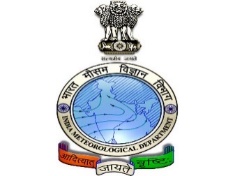 Gramin Krishi Mausam Sewa (GKMS)Agromet Field Unit (AMFU)Agricultural Research Station, TNAU, Kovilpatti - 628 501Email: agmet_arskpt@yahoo.co.in, amfukovilpatti@gmail.com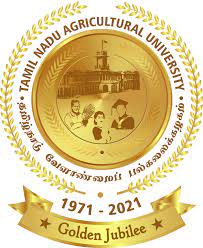 Observed weather during last week (Dated 13th to 19th June 2023)Observed weather during last week (Dated 13th to 19th June 2023)Observed weather during last week (Dated 13th to 19th June 2023)Observed weather during last week (Dated 13th to 19th June 2023)Observed weather during last week (Dated 13th to 19th June 2023)Observed weather during last week (Dated 13th to 19th June 2023)Observed weather during last week (Dated 13th to 19th June 2023)Weather ParametersWeather forecast(Valid from 21st to 08:30 hrs of 25th June 2023)Weather forecast(Valid from 21st to 08:30 hrs of 25th June 2023)Weather forecast(Valid from 21st to 08:30 hrs of 25th June 2023)Weather forecast(Valid from 21st to 08:30 hrs of 25th June 2023)Weather forecast(Valid from 21st to 08:30 hrs of 25th June 2023)13/0614/0615/0616/0617/0618/0619/06DateDay 121/06Day 222/06Day 323/06Day 424/06Day 525/060.00.00.00.00.00.00.0Rainfall (mm)8234339383740403837Max. Temp. (oC)373636363628282929292928Min. Temp. (oC)2726262727Mainly clearPartly clearPartly clearPartly clearPartly clearGenerally cloudyGenerally cloudyCloud cover (Octa)Mainly cloudyMainly cloudyMainly cloudyMainly cloudyMainly cloudy74616062606465Relative humidity - Mor. (%)707070707040403839414142Relative humidity - Eve. (%)50504040404366543Wind speed (kmph)1210121210NWNWNWNNWNNWNNWNNWWind direction (dd)WWWWWRainfall (mm) in last weekRainfall (mm) in last weekRainfall (mm) in last weekRainfall (mm) in last weekRainfall (mm) from 01/01/2023 to till datedRainfall (mm) from 01/01/2023 to till datedRainfall (mm) from 01/01/2023 to till datedRainfall (mm) from 01/01/2023 to till dated0000216.7216.7216.7216.7As per forecast received, expected gradual decrease in maximum temperature by 1OC in next five days.Very light to light rainfall is predicted for next five days.Sky condition will be mainly cloudy skyWind speed is expected to be 10-12 km per hour and the wind direction will be from West direction.As per forecast received, expected gradual decrease in maximum temperature by 1OC in next five days.Very light to light rainfall is predicted for next five days.Sky condition will be mainly cloudy skyWind speed is expected to be 10-12 km per hour and the wind direction will be from West direction.As per forecast received, expected gradual decrease in maximum temperature by 1OC in next five days.Very light to light rainfall is predicted for next five days.Sky condition will be mainly cloudy skyWind speed is expected to be 10-12 km per hour and the wind direction will be from West direction.As per forecast received, expected gradual decrease in maximum temperature by 1OC in next five days.Very light to light rainfall is predicted for next five days.Sky condition will be mainly cloudy skyWind speed is expected to be 10-12 km per hour and the wind direction will be from West direction.As per forecast received, expected gradual decrease in maximum temperature by 1OC in next five days.Very light to light rainfall is predicted for next five days.Sky condition will be mainly cloudy skyWind speed is expected to be 10-12 km per hour and the wind direction will be from West direction.As per forecast received, expected gradual decrease in maximum temperature by 1OC in next five days.Very light to light rainfall is predicted for next five days.Sky condition will be mainly cloudy skyWind speed is expected to be 10-12 km per hour and the wind direction will be from West direction.As per forecast received, expected gradual decrease in maximum temperature by 1OC in next five days.Very light to light rainfall is predicted for next five days.Sky condition will be mainly cloudy skyWind speed is expected to be 10-12 km per hour and the wind direction will be from West direction.As per forecast received, expected gradual decrease in maximum temperature by 1OC in next five days.Very light to light rainfall is predicted for next five days.Sky condition will be mainly cloudy skyWind speed is expected to be 10-12 km per hour and the wind direction will be from West direction.As per forecast received, expected gradual decrease in maximum temperature by 1OC in next five days.Very light to light rainfall is predicted for next five days.Sky condition will be mainly cloudy skyWind speed is expected to be 10-12 km per hour and the wind direction will be from West direction.As per forecast received, expected gradual decrease in maximum temperature by 1OC in next five days.Very light to light rainfall is predicted for next five days.Sky condition will be mainly cloudy skyWind speed is expected to be 10-12 km per hour and the wind direction will be from West direction.As per forecast received, expected gradual decrease in maximum temperature by 1OC in next five days.Very light to light rainfall is predicted for next five days.Sky condition will be mainly cloudy skyWind speed is expected to be 10-12 km per hour and the wind direction will be from West direction.As per forecast received, expected gradual decrease in maximum temperature by 1OC in next five days.Very light to light rainfall is predicted for next five days.Sky condition will be mainly cloudy skyWind speed is expected to be 10-12 km per hour and the wind direction will be from West direction.As per forecast received, expected gradual decrease in maximum temperature by 1OC in next five days.Very light to light rainfall is predicted for next five days.Sky condition will be mainly cloudy skyWind speed is expected to be 10-12 km per hour and the wind direction will be from West direction.CropStageAgromet AdvisoryIrrigated crops Water managementAs southwest monsoon gets advance, chance for rainfall in coming week. Farmers are requested to postpone the irrigation. However, if the location fails to receive irrigate based on the crop need.RainfallPloughingIn order to store the unexpected rainfall for moisture conservation, farmers are requested to goploughing.RainfallHarvestHarvested products to be stored in air tighten room to preserve from fungus infection.PaddyNursery and Vegetative Rainfall is predicted for next five days farmers are advised to avoid for nutrient spray.Maintain appropriate water level to avoid crop lodging CottonHarvestAs rainfall is predicted, Farmers are requested to harvest immediately and stored in the air tight room to avoid fungal affect. CumbuHarvestAs rainfall is predicted, Farmers are requested to harvest immediately and stored in the air tight room to avoid fungal affect. SugarcaneVegetative to tillering stage Very light rainfall is expected; hence farmers are requested to remove the water shoots whichaffects the growth of adjacent statics. To avoid lodging of cane, propping and Earthing-up operation may be practiced. Mulch the ridges uniformly with cane trash to a thickness of 10 cm to conserve the rain water.BananaVegetative to bunch formation stageTo avoid lodging, propping and Earthing-up operation may be practicedCoconutAll stagesWind and rainfall may damage the crop; hence farmers are requested to provide staking so thatwinds may not uproot the young seedlings. Also, earthing up and raising of green manure can hold the rain water for crop stand.LivestockDisease Forecast of June month Bluetongue Livestock Disease Forecast - Proper Vaccination of animals with regular intervals. Animals should not be allowed for grazing.Ulcers in the mouth can be treated with saline water or dissolve 1g of  Potassium permanganate in 1 liter of water and wash the mouth 2 to 3 times a day with this solution.Peste des petits ruminants- Preventive Measures:Vaccination of susceptible animals of above 3 months old age. Restriction on animal movement, strict biosecurity measures and proper disposal of carcass. Tamil NaduTamil NaduTamil NaduThe cyclonic circulation over Southwest & adjoining Westcentral Bay of Bengal off Tamilnadu coast now lies over Southwest & adjoining Westcentral Bay of Bengal off Andhra Pradesh coast between 0.9 km & 5.8 km above mean sea level tilting southwestwards with height.Yesterday’s trough now runs from the above cyclonic circulation to Lakshadweep area & adjoining Southeast Arabian Sea across Tamil Nadu and Kerala at 3.1 km above mean sea level.The cyclonic circulation over Southwest & adjoining Westcentral Bay of Bengal off Tamilnadu coast now lies over Southwest & adjoining Westcentral Bay of Bengal off Andhra Pradesh coast between 0.9 km & 5.8 km above mean sea level tilting southwestwards with height.Yesterday’s trough now runs from the above cyclonic circulation to Lakshadweep area & adjoining Southeast Arabian Sea across Tamil Nadu and Kerala at 3.1 km above mean sea level.The cyclonic circulation over Southwest & adjoining Westcentral Bay of Bengal off Tamilnadu coast now lies over Southwest & adjoining Westcentral Bay of Bengal off Andhra Pradesh coast between 0.9 km & 5.8 km above mean sea level tilting southwestwards with height.Yesterday’s trough now runs from the above cyclonic circulation to Lakshadweep area & adjoining Southeast Arabian Sea across Tamil Nadu and Kerala at 3.1 km above mean sea level.Next five daysWeather warningLight to moderate rain at a few places over North Tamilnadu, Puducherry, Karaikal area, at isolated places over South Tamil Nadu with Thunderstorm, lightning at one or two places is likely to occur.Heavy rain is likely to occur at isolated places over Nilgiris, Coimbatore, Erode, Salem, Dharmapuri, Krishnagiri, Tirupattur, Vellore, Ranipet and Tiruvannamalai on Day1(21.06.23)Light to moderate rain at a few places over North Tamilnadu, Puducherry, Karaikal area, at isolated places over South Tamil Nadu with Thunderstorm, lightning at one or two places is likely to occur on Day 2(22.06.23)Light to moderate rain with thunderstorm & lightning is likely to occur at one or two places over Tamilnadu, Puducherry and Karaikal area on Day 3(23.06.23)Light to moderate rain is likely to occur at one or two places over Tamilnadu, Puducherry and Karaikal area on Day 4(24.06.23) & Day 5 (25.06.23)Professor and HeadAgricultural Research StationKovilpatti